MINUTADELIBERAÇÃO E/CME Nº    51,  DE   29   DE    MARÇO  DE 2022. APROVA AS ORIENTAÇÕES PARA REDAÇÃO DO PLANO MUNICIPAL DE EDUCAÇÃO - PME, QUE DEVERÃO SER UTILIZADAS NAS HIPÓTESES DE REFORMULAÇÃO E/OU REDIMENSIONAMENTO DAS METAS E ESTRATÉGIAS. O CONSELHO MUNICIPAL DE EDUCAÇÃO, no uso de suas atribuições legais e CONSIDERANDO as Notas Técnicas elaboradas pela Equipe Técnica da Secretaria Municipal de Educação - SME, designada pela Resolução SME nº 157, de 2019, alterada pela Resolução SME nº 207, de 14 de agosto de 2020;CONSIDERANDO os estudos realizados por este Conselho Municipal de Educação – CME, relativos às estratégias com prazos estabelecidos para cumprimento nos anos de 2018, 2019, 2020 e 2021, publicizados de acordo com o estabelecido no inciso I, do §1º, do artigo 5º da Lei 6362, de 2018, que instituiu o Plano Municipal de Educação – PME; CONSIDERANDO que as instâncias de monitoramento do PME – Equipe Técnica da SME, Comissão de Educação da Câmara Municipal do Rio de Janeiro, Fórum Municipal de Educação do Rio de Janeiro e este Conselho encontraram dificuldades na realização nesse monitoramento, em razão de alguns dispositivos legais carecerem de coerência; CONSIDERANDO a necessidade de prestar orientações para promover os ajustes necessários às metas e estratégias, por ocasião das futuras miniconferências e conferência de avaliação do PME; e CONSIDERANDO a condição de Coordenador do monitoramento do PME, nos termos do §2º, do artigo 5º da Lei 6362/2018, DELIBERA:Art. 1º Ficam aprovadas as orientações que deverão ser utilizadas nas hipóteses de reformulação e/ou redimensionamento das metas e estratégias do PME – ANEXO ÚNICO.Art. 2º Esta Deliberação entra em vigor na data de sua publicação.CONCLUSÃO DO PLENÁRIOA presente Deliberação foi aprovada pelos Conselheiros:Willmann Silva CostaAna Celeste de Vasconcellos Reis MoraesFernanda Raquel NunesJosé Edmilson da SilvaLindivalda de Jesus FreitasLuiz Otavio Neves MattosMárcio Marciel da SilvaMaria de Lourdes Albuquerque TavaresMaria José da Conceição LourençoMariza de Almeida MoreiraVirgínia Cecília da Rocha Louzada Rio de Janeiro, 22 de março de 2022.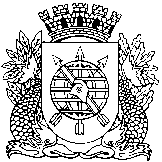 PREFEITURA DA CIDADE DO RIO DE JANEIROSecretaria Municipal de EducaçãoConselho Municipal de Educação